ATTACHMENT – C: Survey Instrument (Web version)Survey of Health Official Perceptions and Use of the CDC Prevention Status Report (PSR Survey)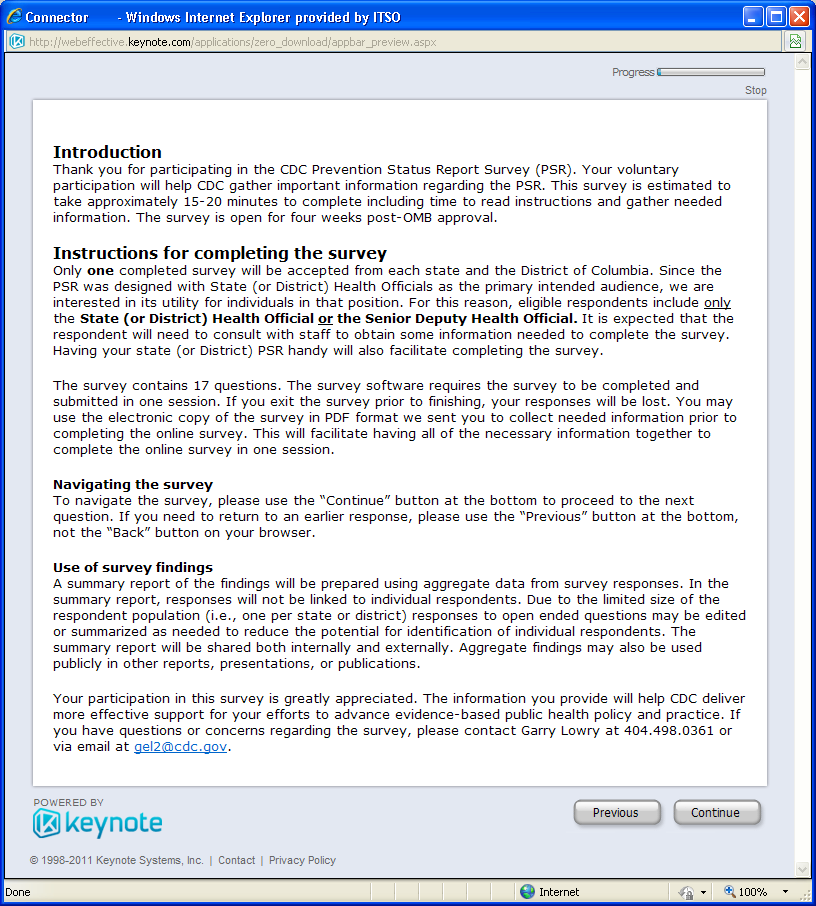 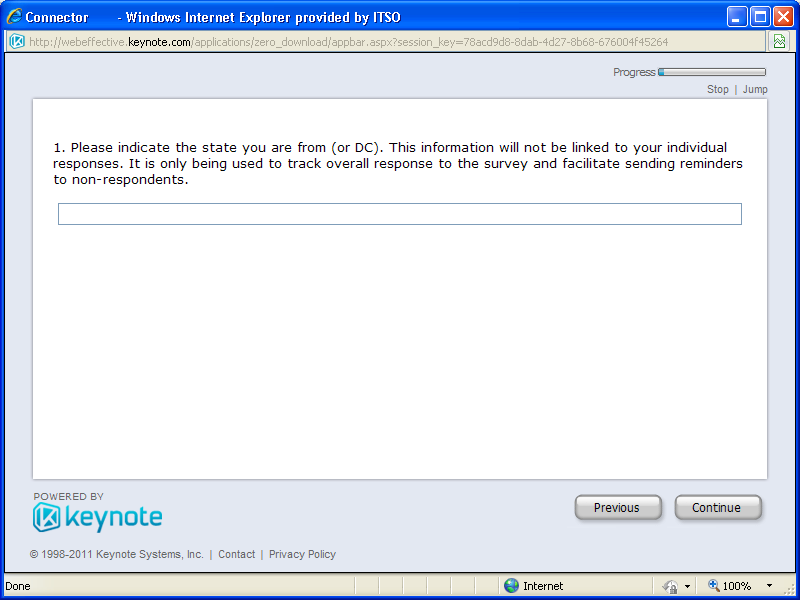 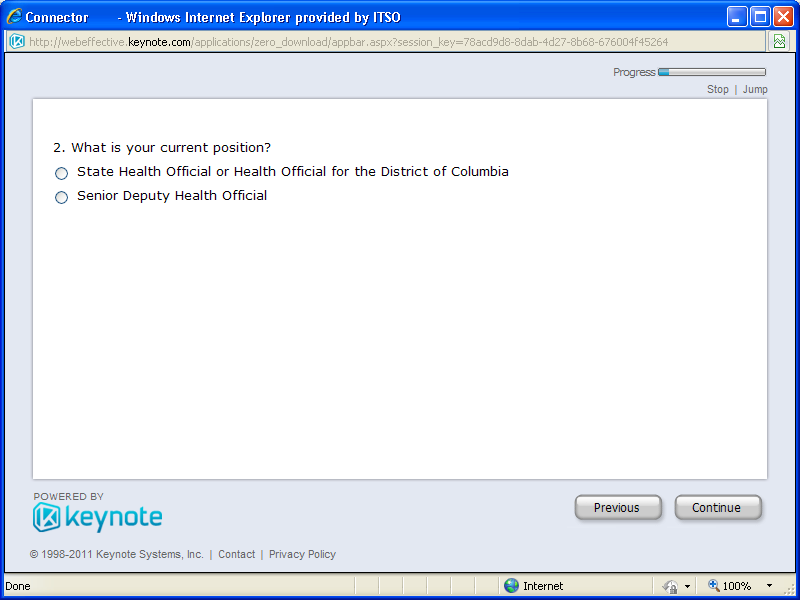 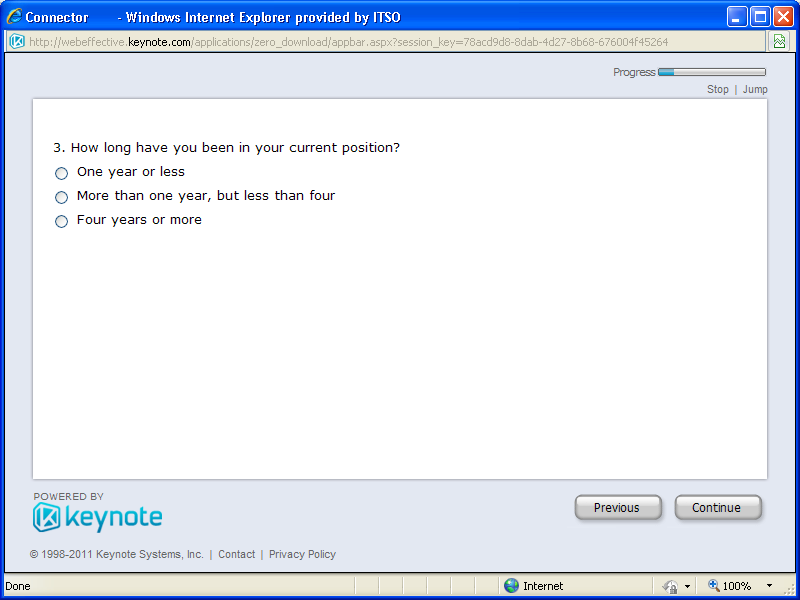 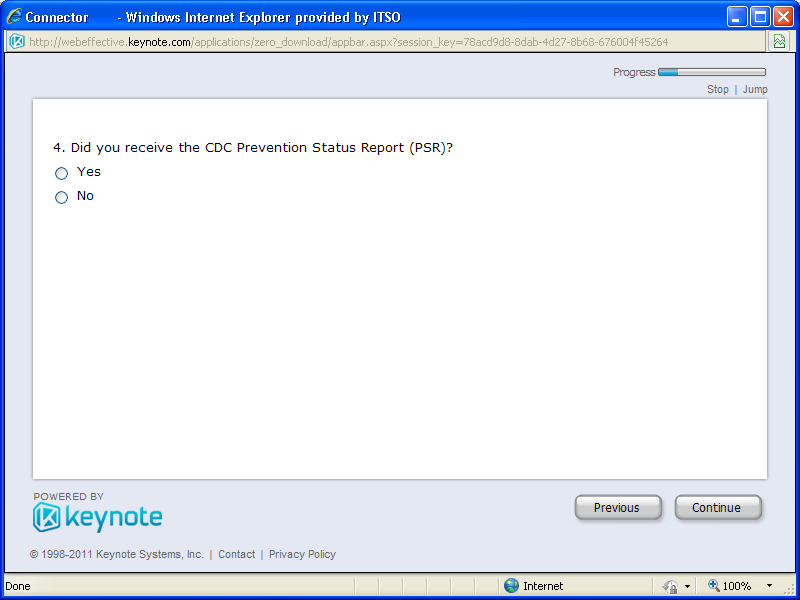 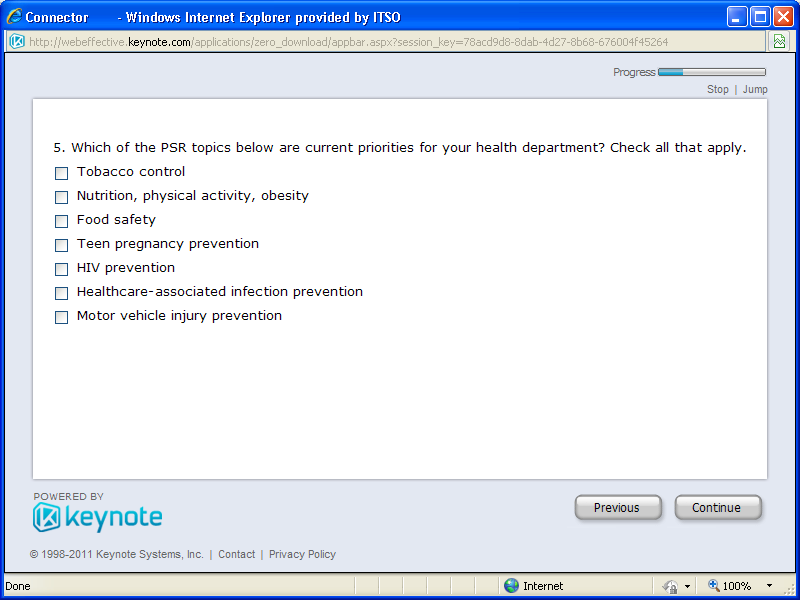 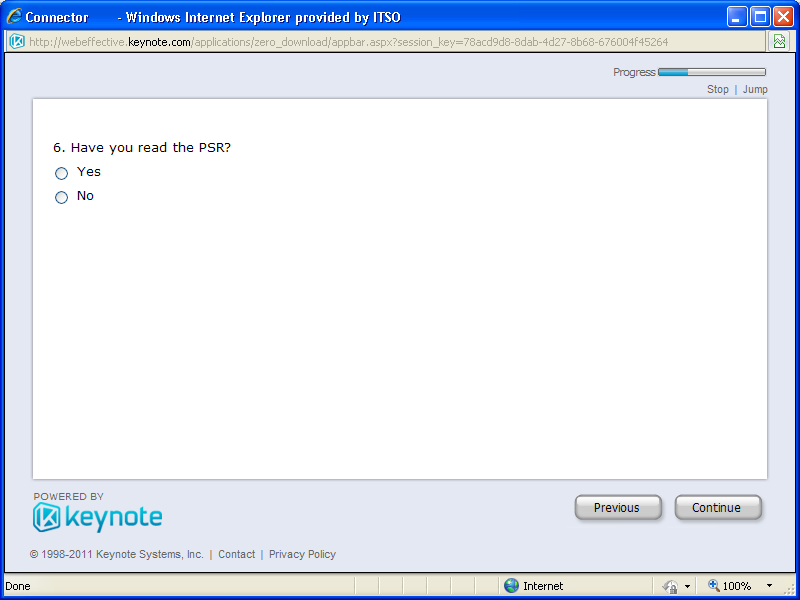 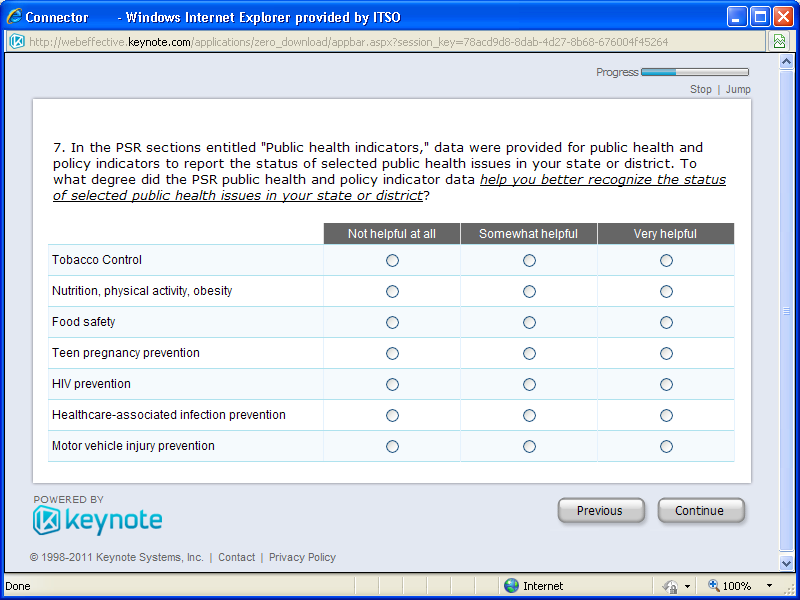 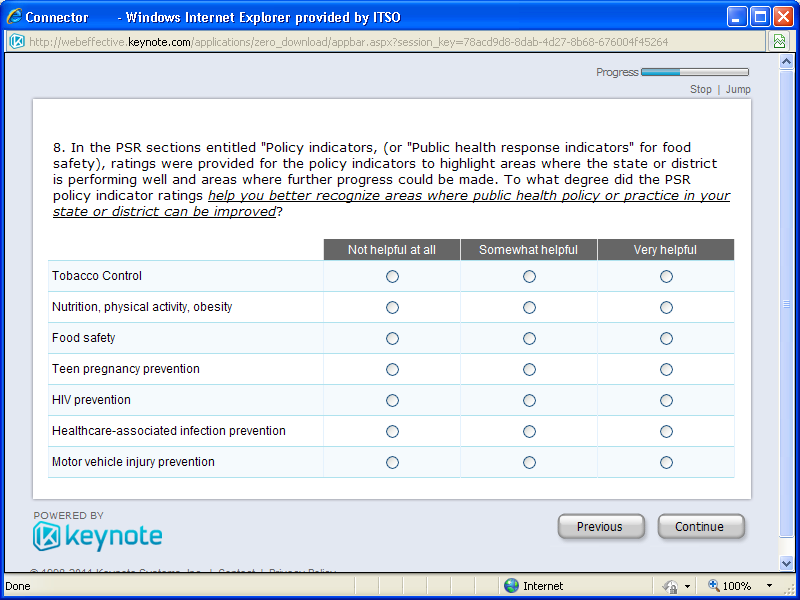 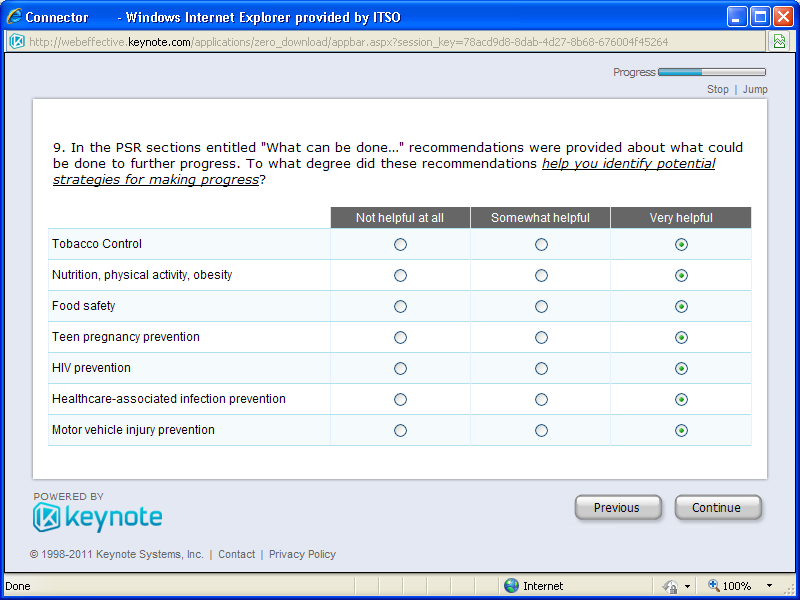 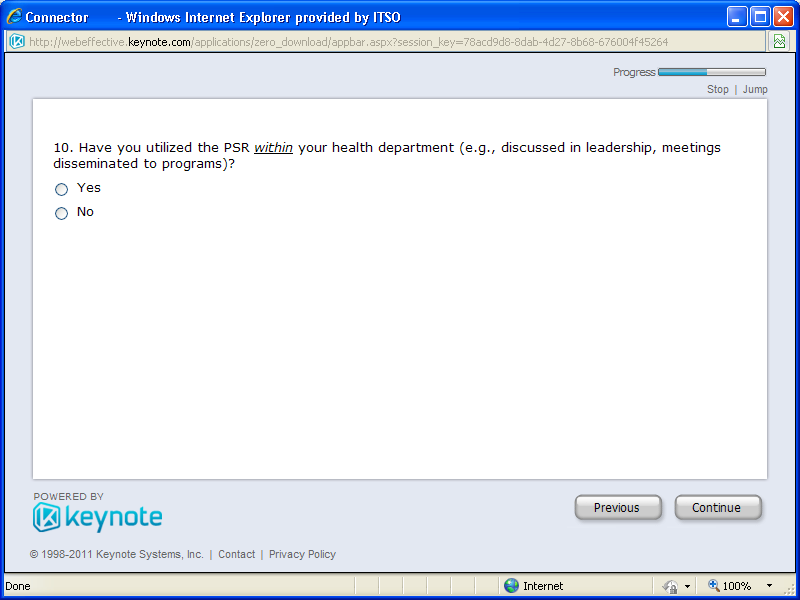 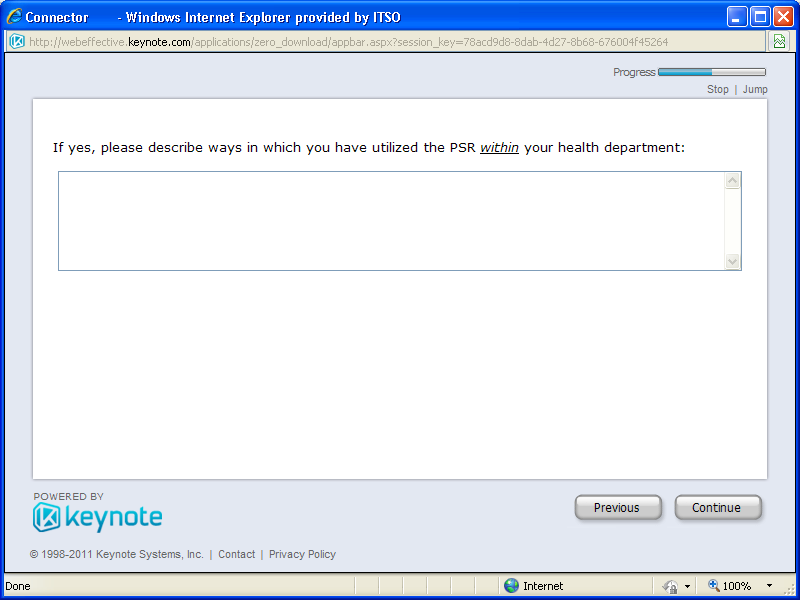 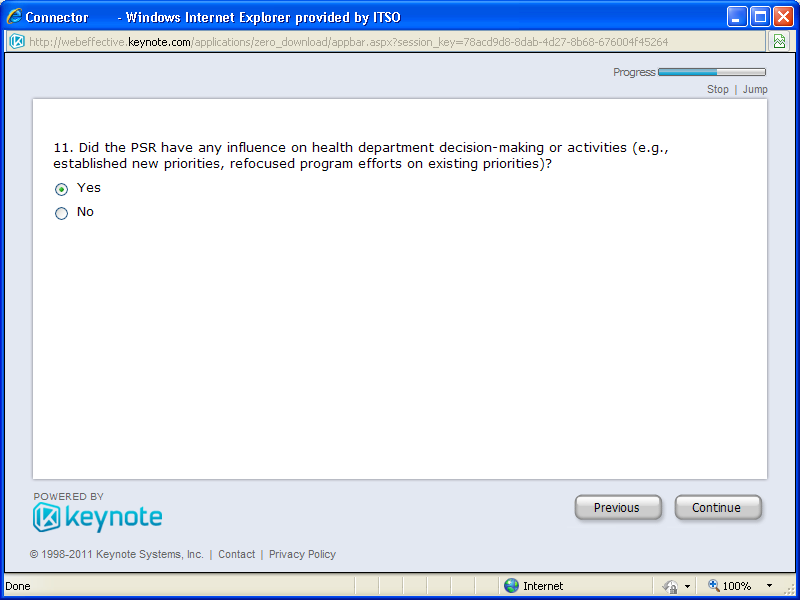 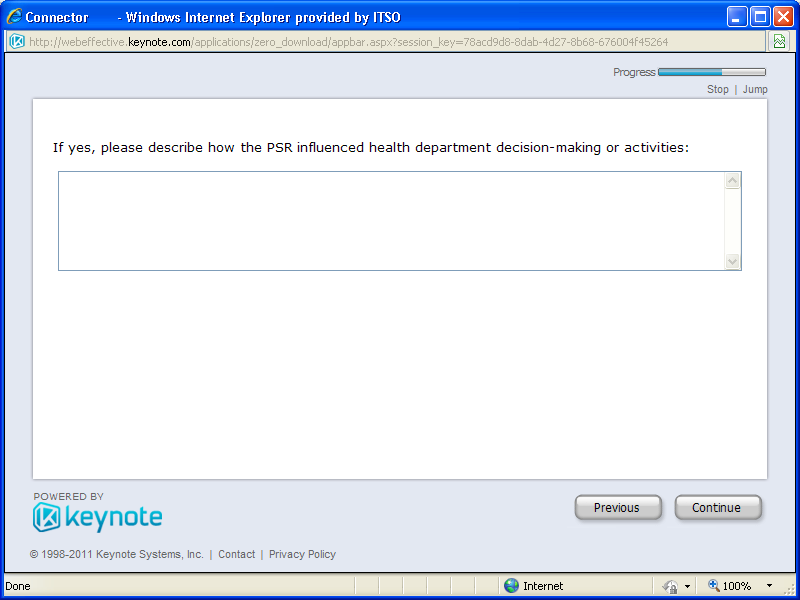 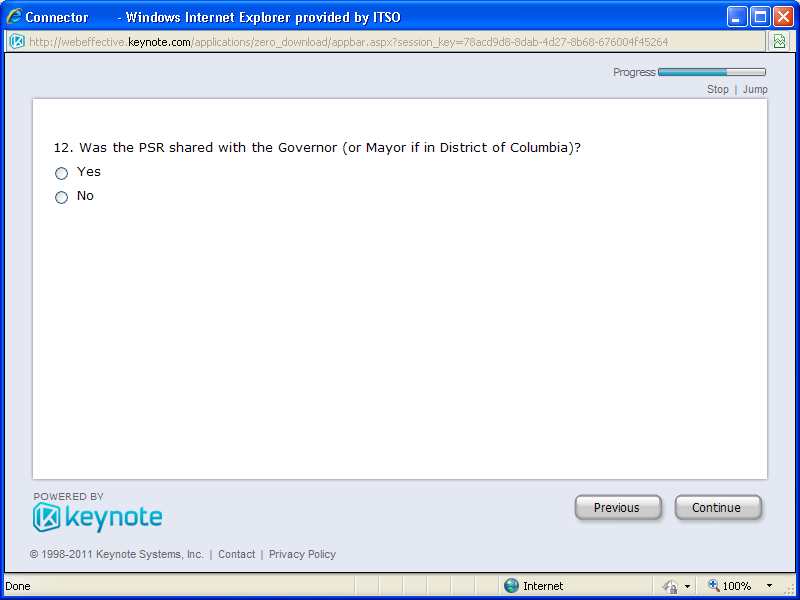 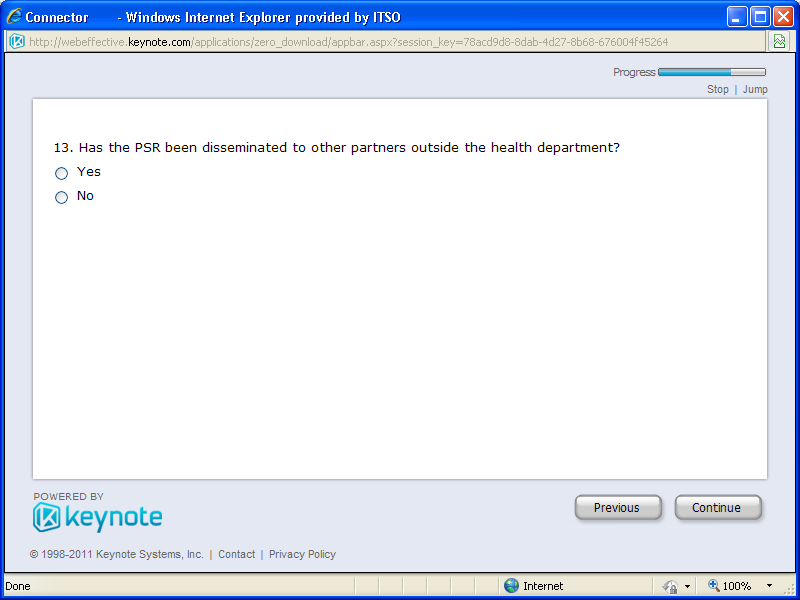 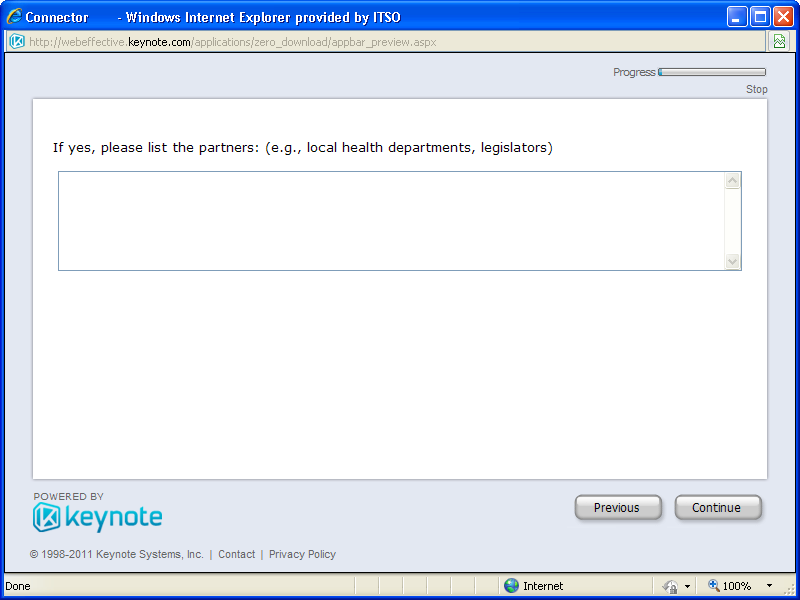 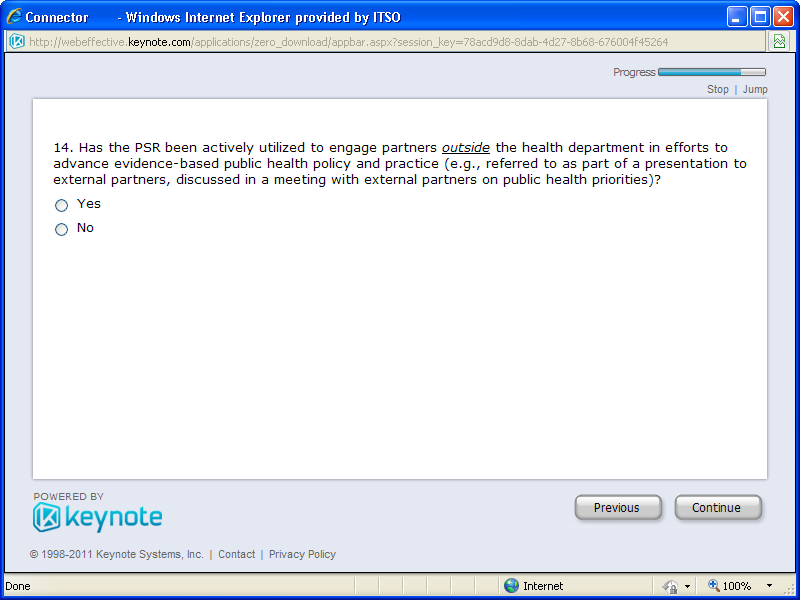 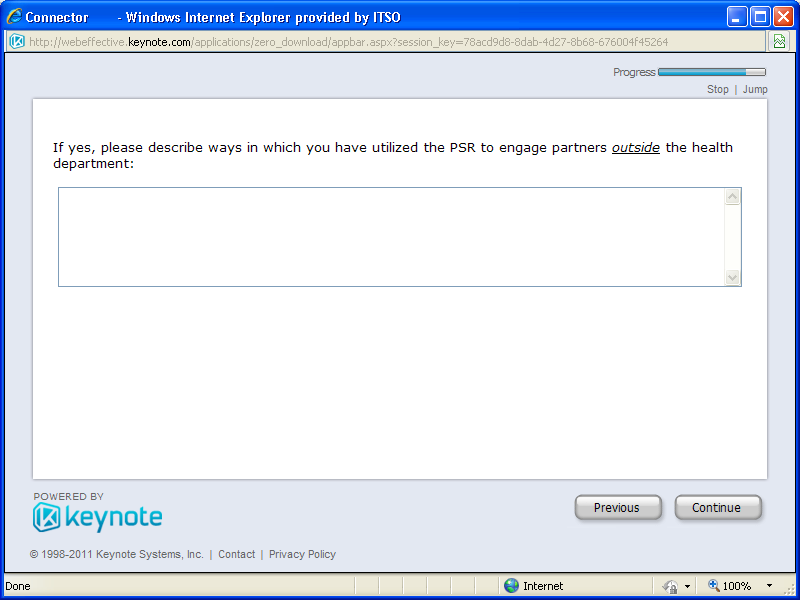 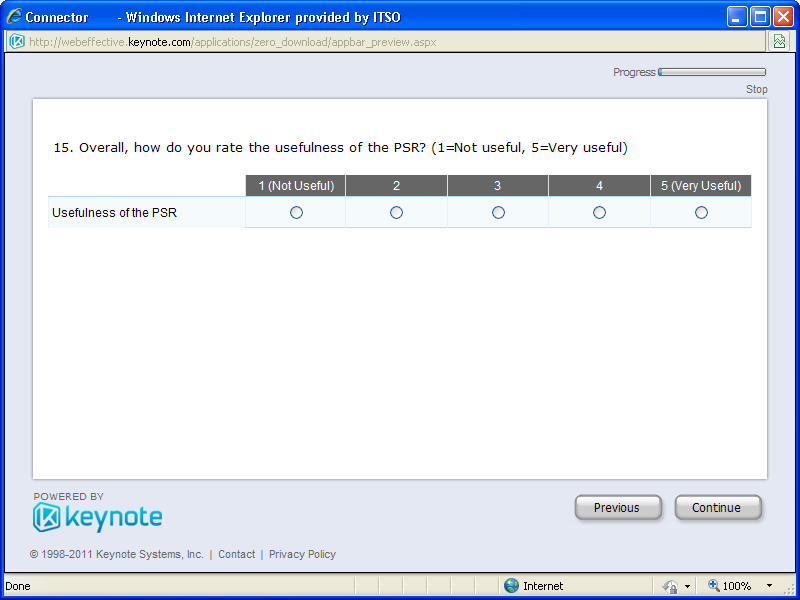 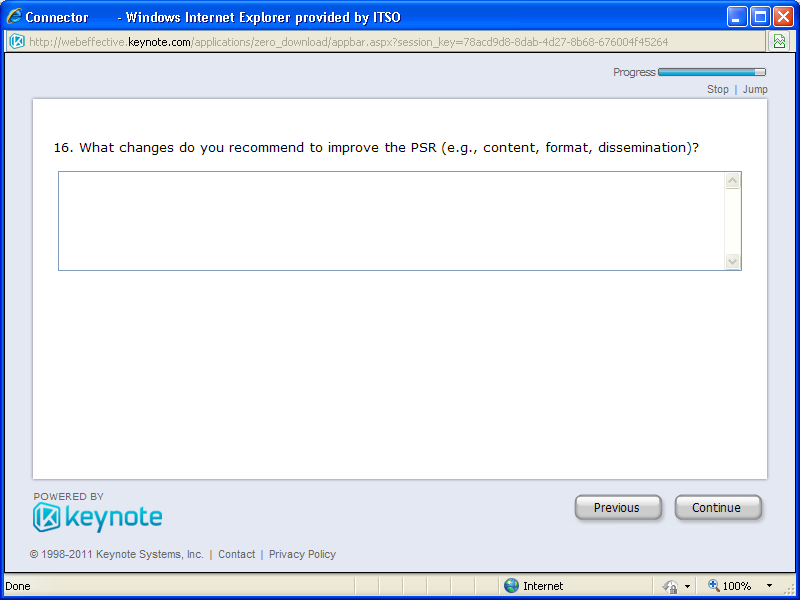 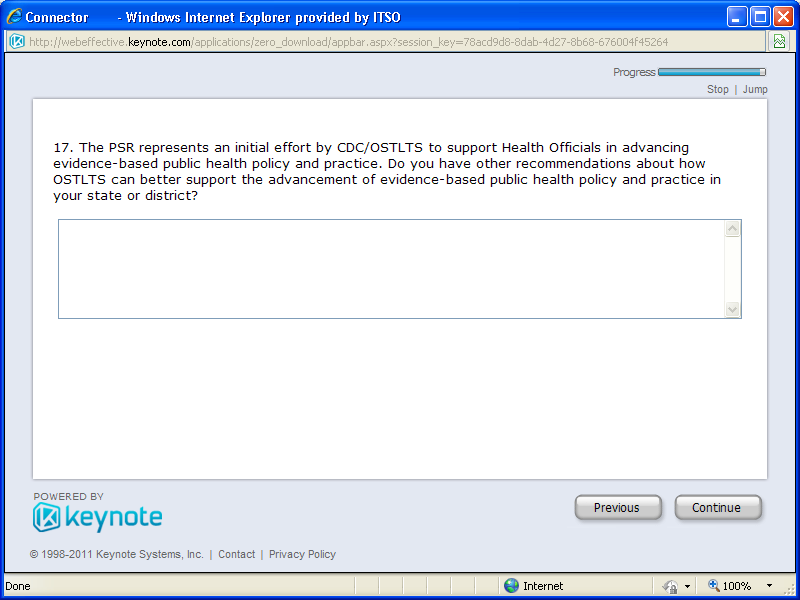 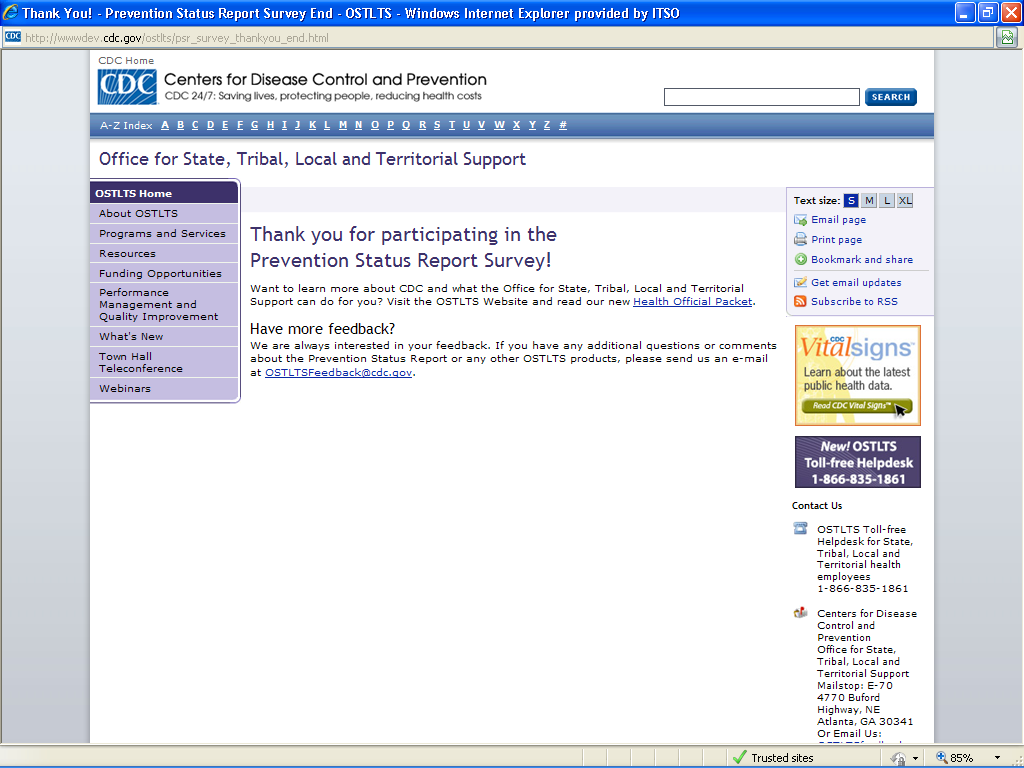 